観　光　庁平成29年度補正予算事業訪日外国人旅行者受入環境整備緊急対策事業費補助金「宿泊施設のバリアフリー化促進事業」【応募申請の手引き】平成３０年３月観 光 庁 観 光 産 業 課〔 目　次 〕★ 事業のスキーム    ‥‥‥‥‥‥‥‥‥‥‥‥‥‥‥‥‥‥‥‥‥‥‥‥‥‥‥‥‥３Ⅰ．公募開示から認定通知までの流れ 　‥‥‥‥‥‥‥‥‥‥‥‥‥‥‥‥‥‥‥‥４Ⅱ．応募申請にあたって　　‥‥‥‥‥‥‥‥‥‥‥‥‥‥‥‥‥‥‥‥‥‥‥‥‥‥５Ⅲ．応募申請時の提出書類　１．提出書類のファイル方法　　‥‥‥‥‥‥‥‥‥‥‥‥‥‥‥‥‥‥‥‥‥‥‥‥８　２．提出方法　　‥‥‥‥‥‥‥‥‥‥‥‥‥‥‥‥‥‥‥‥‥‥‥‥‥‥‥‥‥‥‥８　３．応募申請セルフチェックシート　　‥‥‥‥‥‥‥‥‥‥‥‥‥‥‥‥‥‥‥‥‥９Ⅳ．応募申請時の提出書類の記入方法　１．様式第１－１－１　　‥‥‥‥‥‥‥‥‥‥‥‥‥‥‥‥‥‥‥‥‥‥‥‥‥‥‥９　２．様式第１－１－１　別紙１－１    ‥‥‥‥‥‥‥‥‥‥‥‥‥‥‥‥‥‥‥‥１０　３．様式第１－１－１　別紙１－２　　‥‥‥‥‥‥‥‥‥‥‥‥‥‥‥‥‥‥‥‥１２　４．様式第１－１－１　別紙２　　‥‥‥‥‥‥‥‥‥‥‥‥‥‥‥‥‥‥‥‥‥‥１２　５．様式第１－１－１　別紙３　　‥‥‥‥‥‥‥‥‥‥‥‥‥‥‥‥‥‥‥‥‥‥１３６．その他の提出書類　　（１）補助対象経費の算出の根拠となる書類　　‥‥‥‥‥‥‥‥‥‥‥‥‥‥‥１３    （２）補助対象宿泊事業者となる証明　　　①旅館業法営業許可証の写し　　‥‥‥‥‥‥‥‥‥‥‥‥‥‥‥‥‥‥‥‥‥１３　　　②宣誓書（風営法）　　‥‥‥‥‥‥‥‥‥‥‥‥‥‥‥‥‥‥‥‥‥‥‥‥‥１３　　　③誓約書（反社会的勢力排除）　　‥‥‥‥‥‥‥‥‥‥‥‥‥‥‥‥‥‥‥‥１４　 　(３）その他計画を審査する上で参考となる書類　　‥‥‥‥‥‥‥‥‥‥‥‥‥１４　　 (４）担当者登録票　　‥‥‥‥‥‥‥‥‥‥‥‥‥‥‥‥‥‥‥‥‥‥‥‥‥‥１４Ⅴ．認定について    ‥‥‥‥‥‥‥‥‥‥‥‥‥‥‥‥‥‥‥‥‥‥‥‥‥‥‥‥１５事業のスキーム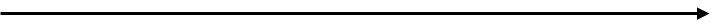 Ⅰ．公募開示から認定通知までの流れ　公募開始、応募申請審査、認定までのプロセスは下記のとおりです。Ⅱ．応募申請にあたって１．補助対象事業者本補助金の補助対象事業者は、宿泊事業者（旅館業法（昭和２３年法律第１３８号）第３条第１項に規定する許可を受けた者をいう。ただし、風俗営業等の規制及び業務の適正化に関する法律（昭和２３年法律第１２２号）第２条第６項に規定する店舗型性風俗特殊営業を営む者を除く）とします。なお、宿泊事業者の企業規模は問わず、個人経営の宿泊事業者も対象となります。２．応募に際しての留意点【補助対象経費の留意点】補助対象事業に係るコンサルティング料は対象外です。宿泊事業者の人件費など経常的経費は対象外です。維持管理費用（ランニングコスト）は対象外です。リース・レンタル費用は対象外です。【他の補助金の交付を受ける場合の留意点】次に該当する場合は、本補助金への申請ができませんのでご注意ください。本補助事業期間内に、今回申請の補助対象事業と同一の事業計画で、国（独立行政法人を含む）の他の補助金・助成金の交付を受けているか、又は受けることが決まっている場合。自治体補助金を既に受けることが決まっている場合で、・自治体補助金が元々国の予算である場合。・自治体補助金に国からの補助金が含まれている場合。【その他】応募申請時の見積金額が交付申請時に大幅な変更となることは認められません。補助対象事業での購入・設置機器は新品に限ります。中古品は中古市場において、価格設定の適正性が明確ではないため対象となりません。補助対象事業者は、取得財産について、補助金交付の目的及び減価償却資産の耐用年数等に関する省令（昭和４０年大蔵省令第１５号）を勘案して大臣が補助事業者等が補助事業等により取得し、又は効用の増加した財産のうち処分を制限する財産及び補助事業等により取得し、又は効用の増加した財産の処分制限期間を定めた件（平成２２年国土交通省令第５０５号）で定める期間を経過するまでの間、大臣の承認を受けないで補助金の交付の目的に反して処分をしてはなりません。前項の処分をしようとするときは、あらかじめ様式第１－１８－１により大臣の承認を受けなければなりません。補助対象事業の開始時期（発注、注文、契約等）は、「宿泊施設バリアフリー化促進事業計画」を大臣が認定した後に、宿泊事業者から補助金の交付を申請していただき、これを大臣が交付決定した後となります。（P3の事業スキーム参照。なお、補助金の交付決定前に事業に着手した場合は補助の対象外となります）Ⅲ．応募申請時の提出書類応募申請時の提出書類は以下のとおりです。※上記１～８の提出部数　各１部※事業計画の審査は、提出された事業計画書及び関連資料をもとに行います。記入欄に基づき、必要に応じて、枠を広げて適切に記述をしてください。※審査に当たり白黒コピーを用いる場合がありますので、資料については、白黒でも判別できるものとしてください。１．提出書類のファイル方法提出する書類は、以下の順番で、片面印刷で左肩を“クリップ留め”としてください。（ホチキス留めは厳禁）２．提出方法日本観光振興協会（3月中は観光庁）への応募書類の提出は、郵便等により、下記の募集期間内に受付できるように余裕をもって提出してください。締切を過ぎますと受付できませんので、ご注意ください。提出の際は、封筒等の表面に「宿泊施設バリアフリー化促進事業補助金応募書類在中」と朱書きしてください。※書類を送付する場合には、簡易書留や特定記録等の配達されたことが証明（確認）できる方法によってお送りください。なお、ＦＡＸや持参による提出は受付できません。※応募書類及び添付書類等については、公募要領Ｐ１４の１７．その他（１）個人情報の管理に基づき、厳正な管理を行います。※特別なノウハウや営業上の機密事項については、法的保護（特許・実用新案等の手続き）を行うなど応募者ご自身の責任で対応してください。※審査は受付期間内に提出された書類により行います。事業計画書の記入もれや添付資料のもれ等の不備があった場合は、審査対象外となる場合がありますので、提出前に応募者ご自身でよく確認してください。特に公的書類は、入手が遅れ、発送時に間に合わなくなる場合がありますので、ご注意ください。※提出された応募書類及び添付書類等は返却いたしません。※応募書類作成、送付等に係る費用は応募者の自己負担となります。【募集期間】　平成３０年３月２８日（水）～ ５月９日（水）１２時必着【提 出 先】３月３０日（金）まで観光庁観光産業課　宿泊施設バリアフリー化促進事業事務局住所：〒100-8918　東京都千代田区霞が関2-1-3電話：03-5253-8330４月２日（月）以降公益社団法人日本観光振興協会　総合調査研究所住所：〒105-0001　東京都港区虎ノ門3-1-1　虎ノ門三丁目ビルディング6階　電話：03-6435-8910３．応募申請セルフチェックシート　　宿泊事業者は観光庁ホームページ又は日本観光振興協会ホームページより印刷した応募申請セルフチェックシートで、応募書類の不足・不備・記入相違等が無いようチェックをしてください。　　※（　）内にはチェック済み記号〝✓〟を記入し、該当がない場合は〝－〟を記入して　空欄を作らないでください。Ⅳ．応募申請時の提出書類の記入方法　 内の番号は「【記入例】様式第１－１－１」の番号を表していますので、記入例と対比させながら申請書類を作成してください。１．様式第１－１－１（第５条第２項関係）　 　宿泊事業者等団体が作成する文書１文書番号宿泊事業者において独自の文書管理番号がある場合に任意で記入してください。なければ空欄のままでかまいません。２日付応募書類を提出する年月日（募集期間中3/28～5/9の日付）を記入してください。３宿泊事業者の住所・名称・代表者・押印本補助金を申請する宿泊事業者の住所・名称（宿泊施設名）・代表者名を記入し、押印してください。代表者印は個人印でもかまいません。申請する宿泊施設とは別に、当該施設を運営する会社等がある場合は、下段に当該運営会社等の情報を記入してください。４予算年度平成２９年度補正予算事業ですので、「２９」と記入してください。２．様式第１－１－１　別紙１－１5名称（宿泊施設名称）旅館、ホテル、民宿、ペンション、ゲストハウス等宿泊施設の名称を記入してください。※宿泊施設名称は下記文書の全てで統一してください。１．「見積書」の宛名２．「旅館業法営業許可証」３．「宣誓書」（風営法）の名称４．「誓約書」（反社会的勢力排除）の名称5住所住所は郵便物乙が確実に配達される住居表示とし、郵便番号を含めて正確に記入してください。3同様に宿泊施設とは別に、当該施設を運営する会社等がある場合は、下段に当該運営会社等の住所も記入してください。4事業内容宿泊事業（旅館業、ホテル業等）を営んでいる旨を記入してください。7総客室数現在宿泊可能な客室の合計部屋数を記入してください。8建築竣工年月建築基準法に基づく建築確認済証の交付を受けた日を記入してください。9延床面積・階数・構造建築基準法に基づき建築許可を受けた延床面積・階数・構造を記入してください。10代表者氏名宿泊施設の代表者（現地責任者）を記入してください。※代表者は今回の申請書類の全てで統一してください。１．「様式第１－１－１」の代表者氏名3２．「様式第１－１－１　別紙３」の代表者氏名18３．「宣誓書」(風営法)の代表者４．「誓約書」（反社会的勢力排除）の代表者10連絡先宿泊施設代表社（現地責任者）と連絡がとれる電話番号を記入してください。11宿泊事業者の宿泊施設のバリアフリー化の現在の整備状況及び整備目標宿泊施設代表社（現地責任者）と連絡がとれる電話番号を記入してください。＜バリアフリー化の現状＞高齢者、障害者等の移動の円滑化の促進に関する法律施行令第１５条第１項に基づく車いす使用者用客室が設置されている場合はご記入ください。設置されていない場合は０と記入してください。 ＜整備目標（平成31年度末）＞今回の補助事業の他、今後自主事業にて整備を予定している計画がありましたら、具体的に記入してください。12宿泊事業者の訪日外国人宿泊者数の合計の現状平成２９年度の訪日外国人宿泊者数及び日本人を含めた全体宿泊者数を四半期毎に記入してください。宿泊者数は延べ人数（例：３名が２泊した場合は６名）としてください。※四半期毎とは、会計年度（４月から翌年３月）に合わせて、第１四半期：平成２９年４～６月、第２四半期：平成２９年７～９月、第３四半期：平成２９年１０～１２月、第４四半期：平成３０年１～３月の３ヶ月ごとに集計してください。13具体的な内容宿泊施設のバリアフリー化促進事業の具体的内容について、公募要領Ｐ４の４．補助対象事業『箇所①１～４又は②１～１２、改修内容１～１５』の中から、今回実施する事業を選択して記入してください。※補助対象事業の実施箇所が『②２０その他』の場合は、13での事業説明が認定の可否判断の重要項目となります。事業の必要性と効果について必ず記入してください。３．では、11同様に今後予定している自主事業について記入してください。14実施時期実施時期は事業日程（工事発注～完成引渡・工事代金の支払まで）の予定を記入してください。今回の補助事業では、平成30年12月までに工事代金の支払いまでを完了する必要があります。15必要な資金の額及びその調達方法次の４項目に関しては簡潔な表示(記入)とし、全ての金額は消費税抜きで算出してください。なお、補助金の額に千円未満の端数が生じた場合、これは切り捨てとしてください。３．様式第１－１－１　別紙１－２16チェック項目宿泊施設のバリアフリー化の現在の整備状況について、状況に応じて、該当するものはば「○」、該当しないものは「×」、客室に浴室、便所がない場合など設備そのものがない場合等は「／」を記入してください。客室に関しては、バリアフリー化が進んでいる１室について記入してください。全ての客室においてバリアフリー化が進んでいない場合は当該欄に「×」を記入してください。４．様式第１－１－１　別紙２17事業の実施により上記目標達成が見込まれる理由本補助事業を実施することにより、宿泊施設のバリアフリー化の整備目標の達成が見込まれる理由について、記入例を参考として事業内容等に合わせて記入してください。５．様式第１－１－１　別紙３18公表への同意宿泊事業者の名称（宿泊施設）・代表者を記入・押印してください。※名称・代表者氏名は今回の申請書類全てで統一してください。１.「様式第１－１－１」の名称・代表者氏名3２.「様式第１－１－１　別紙１－１」の名称、代表社氏名5、10６．その他の提出書類　（１）補助対象経費の算出の根拠となる書類見積依頼に際しては、必ず「仕様書」（見積依頼書）にて指示をしてください。※見積書には必ず業者の押印と日付を記入させてください。※今回の計画認定申請時は、見積書は1者以上で結構ですが、今後の交付申請時の見積書は、見積金額の妥当性を確認するために、２社以上から取得・添付いただきます。※「仕様書」は交付額確定の検査時に確認資料として提出を依頼する場合もありますので大切に保管してください。※「一式いくら」という記載ではなく、必ず実施する事業内容が確認できる内訳を明記してもらってください。※見積書の宛名は必ず宿泊施設名としてください。見積書に法人名が必要な場合は業者に併記を指示してください。※原本は補助対象事業者の保管とし、その写しを提出してください。※宛名（宿泊施設名）は今回の申請書類全てで統一してください。（２）補助対象宿泊事業者となる証明　①旅館業法営業許可証の写し　　　　旅館業法営業許可証に記載されている宿泊施設名称と現在の構成員宿泊事業者名称との相違ある場合は、同一施設である証明書類（保健所等への変更受理書等の保健所押印のある文書）を添付してください。　　　　※食品衛生法営業許可証ではありませんので注意してください。      　※紛失した場合は所轄の保健所に問い合せ、再発行又は証明書の発行を受け、その写しを提出してください。②宣誓書（風営法）風俗営業等の規制及び業務の適正化に関する法律（昭和２３年法律第１２２号）第２条第６項に規定する店舗型性風俗特殊営業を営む者に該当しない旨の文書を提出してください。 ③誓約書（反社会的勢力排除）暴力団等その他公益に反する行為をなす者でないこと、過去５年間もそうでなかったこと、及び今後も暴力団等との関係を有しないこと、今後も自ら又は第三者を利用した行為を行わないことの誓約書を提出してください。※名称・代表者氏名は今回の申請書類の全てに統一してください。 （３）その他計画を審査する上で参考となる書類　　　補助対象事業の商品の詳細がわかるパンフレット、仕様書、活用方法の説明書等により事業内容への理解を深めることのできる資料があれば添付してください。（４）担当者登録票本申請の窓口となる担当者について、名称、郵便番号・住所、代表者名、担当者名、電話番号（固定・携帯）、E-mail、ＦＡＸ番号を登録してください。　  ※書式は観光庁ホームページからダウンロードしてください。（HP：http://www.mlit.go.jp/kankocho/news06_000354.html）Ⅴ．認定について応募のありました「宿泊施設バリアフリー化促進事業計画」については、有識者委員会の意見を聴いた上で以下の事項を総合的に勘案して、宿泊施設のバリアフリー化を促進する効果が特に高いと認められる計画を認定します。１）整備目標が現在の整備状況に比して高い目標であること２）事業の実施に必要な資金の調達方法において、本補助金以外の資金の占める割合が高いこと３）事業の具体的な内容が宿泊施設のバリアフリー化を促進するため必要なものであること４）目標達成が見込まれる理由が合理的であること５）２０２０年東京オリンピック・パラリンピック競技大会など、高齢者・障がい者等を含めた訪日外国人旅行者の受入の安全安心の確保のために重要な宿泊施設と認められること認定を行った計画については、認定通知書（様式第１－２－１）により申請者である宿泊事業者に対して通知するとともに、観光庁のホームページにて公表します。認定を受けた宿泊事業者は補助金交付申請書（様式第１－３－１）及び消費税額の取り扱い（様式第１－４－１）を提出してください。補助金交付申請書（様式第１－３－１）を審査し、補助金を交付すべきと認めたときは、予算の範囲内において交付決定を行い、交付決定通知書（様式第１－５－１）により補助対象事業者に通知します。※補助対象事業者は交付決定日以降、事業を開始（発注、注文、契約等）することができます。（交付決定前に開始された事業は補助対象外となります）※補助対象事業の実施期間は平成３０年１２月３１日までとなりますので、これまでに経費の支払い等を含め、全ての事業内容を完了する必要があります。提出書類種別①セルフチェックシート原本②様式第１－１－１（計画認定申請書）様式第１－１－１　別紙１－１（バリアフリー化促進事業計画）様式第１－１－１　別紙１－２（バリアフリー化の現在の整備状況チェック）様式第１－１－１　別紙２（整備目標の達成が見込まれる理由）様式第１－１－１　別紙３（公表への同意）※本募集で指定する事業計画書の様式を必ず使用してください。原本③補助対象経費の算出根拠となる書類（１社以上の事業者の見積書）写し④その他計画を審査する上で参考となる書類　　※任意（補助対象事業のパンフレット、活用方法等）原本⑤旅館業法営業許可証の写し写し⑥風俗営業等の規制及び業務の適正化に関する法律（昭和２３年法律第１２２号）第２条第６項に規定する店舗型性風俗特殊営業を営む者に該当しない旨の宣誓書原本⑦反社会的勢力排除に関する誓約書原本⑧担当者登録票写し⑨後日、上記書類の電子データ（Word、Excel等）の提出を求める場合があります。求めがあった場合は電子メール等により提出してください。データ補助対象事業の経費内訳単価×工事箇所のように、事業の内容が分かるように記入してください。補助対象経費計上記①の経費のうち、補助金の対象となる金額の合計を記入してください。補助金交付申請額②の補助対象経費計のうち、交付申請する額（消費税抜き、千円未満の端数切り捨て）を記入してください。「公募要領Ｐ４の４．補助対象事業のうち、『箇所①』」の場合は、上限１００万円の範囲内で記入して下さい。「公募要領Ｐ４の４．補助対象事業のうち、『箇所②』」の場合は、補助対象経費計の２分１以内で算出し、上限５００万円の範囲内で記入してください。補助金対象経費の調達方法「自己資金」「補助金」「金融機関からの借入金」「その他」に分けて記入してください。